Present: 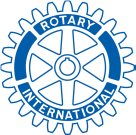 Kari ButtenhoffAnnette BensonBrad SchmidtKayla SwansonBrandon ZumwaltDave LadyMelissa KnottMichelle Goltz                                   James MillerBob MathiasenKathryn MuellerJesse SchweissAlso present: Bill Adams Meeting called to order at 11:03 AM on 11/16/2022Secretary’s Report – Kathryn Approve minutes from October.  Melissa moves to approve minutes.  James seconds.  Motion passes.Treasurer’s Report – Kari ButtenhoffUpdated Income StatementRockin Robbins funds have been moved as of June 30, 2022True-up balance moved as of June 30, 2022 to $60,000 in general checking More funds to move to the foundation as of December 31st, 2022Rockin Robbins Report Waiting on a refund for a tent Last ad is still pending per the donation expectation Approved report from October.  James moves to approve report.  Brandon seconds. Motion passes. Communications Report – Jesse SchweissNothing new this month.  Membership Report – Michelle Goltz Alex Woelter name has been read twice. Melissa motions to approve membership, James seconds. Motion passes. 
Social Report – Bob Mathiasen: Christmas party is next event at Spurs. Will be a White Elephant theme and Festive Attire Wear is highly encouraged. International Foundation Report – Brad SchmidtNothing new this monthClub Foundation Report – Brandon ZumwaltWorking on the donation process. Monthly at this time, but will be moving to twice a year (January and July) Application form will be updated.International Report – Annette Benson Waiting to hear if there are enough attendants for the overall trip. Looking for ideas to raise funds for the trip. Service Report – James Miller Email going out this week for bell ringing for Celebrate the WorldRotary Readers startedVerifying background check costsNovember Dictionary Project has started November 14th Community Christian – done November 15th Roosevelt - doneNovember 17th Kennedy – need one more November 18th LakelandNovember 21st New London – Spicer New Business –  Amphitheatre project – some contracts will need to be signed soon (Architectural & Construction Management eventually) Who will be the signing entity? Dave will sign as the president. Motion by Brandon to conditionally sign the contract, Seconded by James. Motion passes. Board will plan to review it the contract via email.  Fundraising in going strong currently. Would like to have the majority of funds committed by February. All Service Club Luncheon scheduled for December 14th RSVPS needed by November 28th. Dave has let the other clubs know. Kari will need numbers to be able to collect funds from other clubs.  Annette motions to give a $100 gift card to the Oaks to Neil (as a retirement gift). Motions passes. Brandon sustained from voting. Brandon motions to donate $250 to the choir, Dave seconds. Motion passes. 5950 Signature Project: Preschool 4 Success program Informational webinar was held on Monday evening. Bill, James, Dave, and Steve B attended. Bill will meet with Alex and Jody to obtain some numbers of the school district. The club will wait for more information. M/A/S/C to adjourn the meeting – Brandon motions.  Michelle seconds.  Motion approved.Meeting adjourned at 11:55 amRespectfully Submitted by: Kayla Swanson